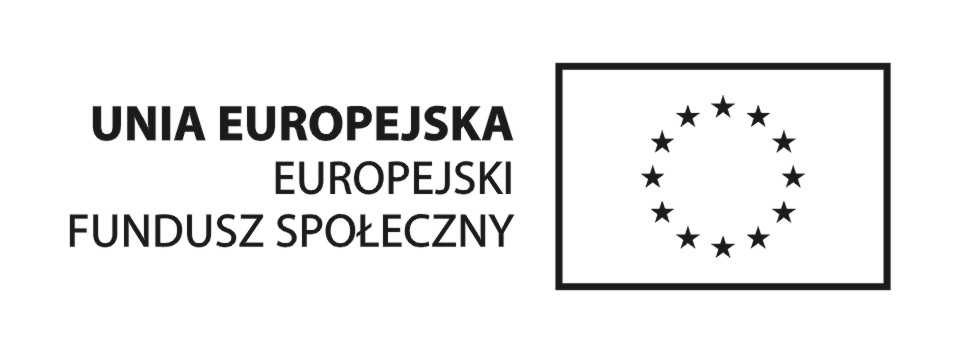 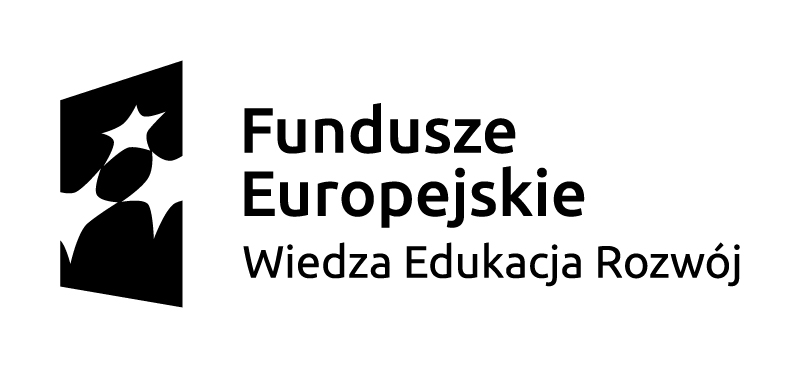 Dotyczy:Tytuł Projektu „Aktywizacja osób młodych pozostających bez pracy w powiecie kamiennogórskim (V)”Oś priorytetowa: I Rynek pracy otwarty dla wszystkichDziałanie: 1.1.Wsparcie osób młodych pozostających bez pracy na regionalnym rynku pracy – projekty pozakonkursowePoddziałanie: 1.1.1. Wsparcie udzielane z Europejskiego Funduszu Społecznego.................................................                                        							 			 …........................................     pieczęć firmowa Pracodawcy                                                            												miejscowość i data 								       					Powiatowy Urząd Pracy w Kamiennej GórzeWNIOSEK o zwrot części kosztów poniesionych na wynagrodzenia, nagrody i składki na ubezpieczenie społeczne z tytułu zatrudnienia skierowanych bezrobotnych w ramach prac interwencyjnych za miesiąc ……………………..….rok………………Na podstawie art. 51 ustawy z dnia 20 kwietnia 2004r. o promocji zatrudnienia i instytucjach rynku pracy (tj. . Dz. U. z 2019r. poz. 1482 z późn. zm.) z tytułu zatrudnienia bezrobotnych w ramach prac interwencyjnych oraz zgodnie z zawartą umową Nr ......................... z dnia ............................. prosimy o refundację:wynagrodzenia za zatrudnionego w ramach prac interwencyjnych w kwocie .................................... złskładki na ubezpieczenie społeczne od refundowanych wynagrodzeń .................................. złOgółem do refundacji kwota ............................................... zł(słownie.złotych:………………………………………………………………………………………………………………........……………………………………………………………………………………      Środki finansowe prosimy przekazać:  (nazwa banku i nr rachunku bankowego) ………..............................................................................................................................................................................................Powyższa wysokość refundacji wynika z następującego rozliczenia:.......................................................  Pieczątka i podpis pracodawcy    Załączniki :Kserokopia lub kopia listy płac wraz z pokwitowaniem odbioru wynagrodzenia przez pracownikaKserokopia listy obecności Kserokopie deklaracji rozliczeniowej (ZUS DRA, ZUS RCA/ZUS RSA), Kserokopia dowodu wpłaty/polecenia przelewu należności z tytułu składki na ubezpieczenie społeczne Uwaga! Wszystkie kserokopie dokumentów powinny być potwierdzone przez Pracodawcę lub osobę upoważnioną Nazwisko i imię zatrudnionegoRozliczenie wynagrodzeniaza czas pracyRozliczenie wynagrodzeniaza czas pracyRozliczenie wynagrodzeniaza czas pracyRozliczenie wynagrodzeniaza czas niezdolności do pracy (art. 92 kp)Rozliczenie wynagrodzeniaza czas niezdolności do pracy (art. 92 kp)Rozliczenie wynagrodzeniaza czas niezdolności do pracy (art. 92 kp)Składki na ubezpieczenie emerytalne, rentowe i wypadkowe – łącznie  ...........%od kwoty z kol. 4Ogółem  kwota do refundacji(4+7+8)Nazwisko i imię zatrudnionegoLiczba dniStawkadziennaWynagrodzenie  do refundacji (2 x 3)Liczba dniStawka dziennaWynagrodzenie  do refundacji (5 x 6)Składki na ubezpieczenie emerytalne, rentowe i wypadkowe – łącznie  ...........%od kwoty z kol. 4Ogółem  kwota do refundacji(4+7+8)12345678928,7022,96